Муниципальное казенное учреждение культуры«НАУРСКАЯ ЦЕНТРАЛИЗОВАННАЯ БИБЛИОТЕЧНАЯ СИСТЕМА»366128 ЧР, Наурский район, ст. Наурская, ул.Батырова 39  Тел/факс (871-43)  2-22-49e-mail: cbibl@bk.ruМуниципальни казенни Культурин учреждени«НЕВРА К1ОШТАН ЮКЪАРА БИБЛИОТЕЧНИ СИСТЕМА»366128 НР, Невра к1ошт, Наурски ст., Батырова ур. 39  Тел/факс (871-43)  2-22-49e-mail: cbibl@bk.ru26 апреля 2021 год                                                                                      №71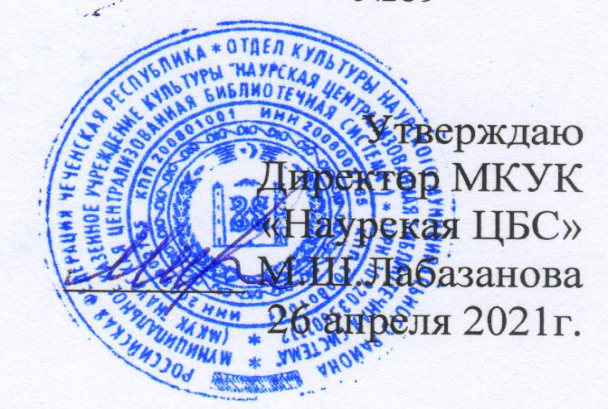 Планработы МКУК «Наурская ЦБС» на май 2021 года Зав. МБО МКУК «Наурская ЦБС»              Молочаева Л.Г. 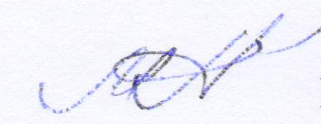 №Наименование мероприятияВремя и место проведенияОтветственныйДуховно-нравственное воспитаниеВстреча с имамом на тему «Ночь могущества и предопределения» 6 мая НЦРБ14:30Э.Б. Махмудова зав. отделом обслуживания НЦРБК Международному дню семьиКнижная выставка «От семьи тропинка к роду и народу»  11 мая НЦРБМахмудова Э.Б.  Заведующая отделом обслуживания  Час общения «Нашему роду нет переводу» 15 мая НЦРБ11:00    Махмудова Э.Б.  Заведующая отделом обслуживания  Вечер «Простая наука услышать друг друга» 15 мая Калиновская библиотека-филиал №1.11:00Махмудова Н.Б. ЗаведующаяКонкурс рисунков «Любовью дорожить умейте»15 мая Калиновская библиотека-филиал №2.11:00Лабазанова Д.Х. ЗаведующаяВикторина «Семья-островок надежды и тепла»15 мая Ищерская библиотека-филиал№4.11:00Гожева Т.В. ЗаведующаяВечер «Семь ступеней семейного счастья»15 апреля Чернокозовская библиотека-филиал №5.12:00Болдырева Л.Н. ЗаведующаяВечер «Все начинается с семьи»15 мая Николаевская библиотека-филиал №6.12:00Килоева Х.И. ЗаведующаяЧас общения «Семья-души моей маяк»15 мая Савельевская библиотека-филиал №7.12:00Мухтарова Л.У. Заведующая Беседа «Все начинается с семьи»15 мая Рубежненская библиотека-филиал №811:00Ветушева С.А.ЗаведующаяКонкурс рисунков «Семейные ценности и традиции»15 мая Левобережненская библиотека-филиал №9.12:00 Гармаева К.Д.ЗаведующаяЛитературный час «Семья на литературных страницах»14 мая Капустинская библиотека-филиал №10.15:00Сулейманова З.В. ЗаведующаяБеседа «Семья, моя опора и надежда»15май Ульяновская библиотека-филиал    №11.14:00Мицаев Р.М.ЗаведующийЧас духовности «Семейные ценности в исламе»13 мая Ново-Солкушинская библиотека-филиал №12. 14:30Зубайраева З.У. заведующая                                                 Урок нравственности «Семья – всему начало»15 мая Ново-Солкушинская библиотека-филиал №12.12:30Зубайраева З.У. ЗаведующаяБеседа «Домашний очаг» 15 мая Фрунзенская библиотека-филиал №13.12:00Зубайраева А.А. ЗаведующаяЛитературный час «Мир начинается с семьи»         15 мая Юбилейненская библиотека-филиал №14. 10:00          Исаева Я.С.ЗаведующаяЧас семейного чтения «Семейному чтению наше почтение»14 мая Алпатовская библиотека-филиал №15.11:00Мезиева М.Ш. Заведующая  Книжная выставка, беседа «Крепка семья – крепка держава».14 мая Новотерская библиотека-филиал №16.13:00.Хутиева Б.А.Заведующая   Героико-патриотическое воспитаниеВечер-портрет «Александр Невский – гордость России»17 мая НЦРБ12:00 Э.Б. Махмудова, Заведующая отделом обслуживания НЦРБМероприятия, посвященные празднованию 76- й годовщины Победы в Великой Отечественной войне 1941-1945 годов (9 мая).Литературно-музыкальный вечер «Песни, с которыми мы победили»7 мая   Наурская центральная районная библиотека 11:00 Махмудова Э.Б.  Зав. отделом обслуживанияРайонный конкурс юных чтецов «Правнуки Победы»7 мая Наурская модельная детская библиотека 12:00Муртазалиева М.Ш. ЗаведующаяВечер памяти «Автограф Победы»7 мая Калиновская сельская библиотека-филиал №1.11:00Махмудова Н.Б. ЗаведующаяКонкурс   стихов «Стихи, опаленные войной»                                      6 мая   Калиновская сельская библиотека-филиал №2.11:00Лабазанова Д.Х. ЗаведующаяКонкурс стихов «Великая поступь Победы»7 мая   Ищерская сельская библиотека-филиал №4.14:00Гожева Т.В. ЗаведующаяУрок памяти «Нам та весна Победу принесла»7 мая   Чернокозовская сельская библиотека-филиал №5.12:00Болдырева Л.Н. Заведующая Обзор «Дорогая сердцу книга о войне7 мая Николаевская сельская библиотека-филиал №6.11:00 Келоева Х. ЗаведующаяВечер памяти «Помним сердцем» 8 мая Савельевская сельская библиотека-филиал №7 11:00Мухтарова Л. У ЗаведующаяЧас памяти «Мужество останется в веках»8 мая   Рубежненская сельская библиотека-филиал №8.11:00Ветушева С.А. ЗаведующаяУрок «Здравствуй, воин-победитель»8 мая Левобережненская сельская библиотека-филиал №9.11:00Гармаева К.Д. ЗаведующаяУрок «Прикоснись к подвигу сердцем»7 мая   Капустинская сельская библиотека-филиал №10.12:00Сулейманова З.В. ЗаведующаяЧас поэзии «Поклонимся великим тем годам…» 7 мая   Ульяновская сельская библиотека- филиал №11.11:00Мицаев Р.М.ЗаведующейКонкурс чтецов «Победа. Одна на всех»  7 мая   Ульяновская сельская библиотека - филиал №11. 14:00Мицаев Р.М.ЗаведующийУрок «Герои-земляки в боях за Родину»6 мая Ново-Солкушинская сельская библиотека-филиал №13.14:30Зубайраева З.У. ЗаведующаяБеседа «Вечная память павшим»7 мая   Фрунзенская сельская библиотека-филиал №13.11:40Зубайраева А.А. ЗаведующаяУрок памяти «Этих дней не смолкнет слава»7 мая   Юбилейненская сельская библиотека-филиал №14.13:00Исаева Я.С. ЗаведующаяУрок «Наши земляки на фронтах Великой Отечественной войны»7 мая   Алпатовская сельская библиотека-филиал №15.12:00Мезиева М. Ш. ЗаведующаяЧас мужества «Была весна - весна победы»6 мая   Новотерская сельская библиотека-филиал №16.12:20Хутиева Б.А. ЗаведующаяКраеведениеМероприятия, посвященные Дню памяти и скорби народов Чеченской Республики (10 мая 2021г.)  Круглый стол «Ушел непобежденный»6 мая НЦРБ. 11:00Бабуева Г. Зав. отделом краеведенияПросмотр видеофильма «Кьонах- Ахмат –Хаджи Кадыров»6 мая НМДБ. 14:30Муртазалиева М.Ш. ЗаведующаяУрок-мужества «Историей становится подвиг»6маяКалиновская библиотека-филиал №1.11:00Махмуждова Н.Б. ЗаведующаяЧас памяти «Шагнувший в бессмертие»7 мая Калиновская библиотека-филиал №2.11:00Лабазанова Д.Х. ЗаведующаяУрок «Незатухающая боль народа…»7 мая Мекенская библиотека-филиал №3.12:00Муцулханова С.А. Заведующая Час памяти«Их память священна и вечна…» 7 мая Ищерская библиотека-филиал №4.11:00Гожева Т.В. ЗаведующаяЧас памяти «Минувших дней святая память» 7мая Чернокозовская библиотека-филиал №5.12:00Болдырева Л.Н. ЗаведующаяЧас памяти «Не властны над памятью годы»    6 мая Николаевская библиотека -филиал №6.11:00Ибрагимова Э.У. ЗаведующаяУрок мужества «Слово о народном герое»  7 мая Савельевская библиотека-филиал № 7. 11:00Мухтарова Л.У.ЗаведующаяБеседа «Ушел непобежденным»6 мая Рубежненская библиотека-филиал № 8.12:00  Ветушева С.А. ЗаведующаяЧас памяти и скорби «Ахмат-Хаджи Кадыров-символ возрождения нации» 7 мая Левобережненская библиотек а-филиал №9.12:00Гармаева К.Д. ЗаведующаяБеседа-обзор: «Незатухающая боль народа…» 7 мая Капустинская библиотека-филиал №10.11:00Сулейманова З.В. ЗаведующаяЧас памяти «А.-Х. Кадыров-символ возрождения нации» 6 мая Ульяновская библиотека-филиал №11.12:00Мицаев Р. М. ЗаведующийПолитический портрет «Вайн заманан  Турпалхо»   7 мая Ново-Солкушенская библиотека-филиал №12.12:00Зубайраева З.У. ЗаведующаяИнформационный час «У памяти давности нет»7 мая Фрунзенская библиотека-филиал № 13.15:00Зубайраева А.А. ЗаведующаяЧас памяти «Жизнь во имя народа»7 мая Юбилейненская библиотека-филиал №14.12:00Исаева Я.С. ЗаведующаяУрок «Неугасимая память чеченского народа»   7 мая Алпатовская библиотека-филиал №15.11:00Мезиева М. Ш. ЗаведующаяИсторический час «Здесь скалы помнят выселенья ад»  7 мая Новотерская библиотека-филиал №16.11:00Хутиева Б.А. ЗаведующаяЧас поэзии «В обойме времени» - К 80 летию У. Д. Ярычева28 мая Фрунзенская библиотека-филиал №13.  11:00  Зубайраева А.А. Заведующая Обзор «Стеган ц1е» -    К 80-летию Дикаев М.26 мая Фрунзенская библиотека-филиал №13. 16:00    Зубайраева А.А. ЗаведующаяЧас истории: «Обелиск с. Ульяновское» 11 май Ульяновская библиотека-филиал №11. 12:00.Мицаев Р.М.ЗаведующийЧас духовности «Наши традиции и обычаи»25 мая Юбилейненская библиотека-филиал №14.  12:00              Исаева Я.С. ЗаведующаяПолитико-правовое просвещениеДень информации «Книга на орбите закона»11 мая НЦРБ11:30 Махмудова Э.Б.   Зав. отделом обслуживания  Час «Человек в мире права»27 мая Калиновская библиотека-филиал №1.10:00Махмудова Н.Б. ЗаведующаяЧас вопросов и ответов «Сто вопросов – сто ответов»26 мая Ищерская библиотека-филиал №4.11:00Гожева Т.В. ЗаведующаяПравовой час«У меня тоже есть права»5 мая СавельевскаяБиблиотека-филиал №7.14:00Мухтарова Л. У.  Заведующая Час дорожной безопасности «Соблюдаешь правила- поступаешь правильно!»11 мая Ищерская библиотека-филиал №4.11:00Гожева Т.В. ЗаведующаяИнтеллектуальная игра «Правила дорожные знать каждому положено!»20 мая Рубежненская библиотека-филиал №8.12:00Ветушева С.А. ЗаведующаяКнижная выставка «Зебра на дороге»30 мая Левобережненская библиотека-филиал №9.15:00  Гармаева К.Д. ЗаведующаяПравовой час «Честное общество – сильное государство»22 мая Ново-Солкушинская библиотека-филиал №12.   12:00Зубайраева З.У. ЗаведующаяУрок безопасности «Соблюдайте ПДД – исключайте ДТП»4 мая Ново-Солкушинская библиотека-филиал №12.  14:30Зубайраева З.У. ЗаведующаяПравовой урок «Мы –пешеходы!»                        5 мая   Юбилейненская библиотека-филиал №14.  12:00             Исаева Я.С. ЗаведующаяБеседа «Что такое хорошо и что такое плохо» 14 мая НЦРБ13:00Махмудова Э.Б.  Зав. отделом обслуживанияЧас информации «Коррупция с точки зрения закона»17 мая Чернокозовская библиотека-филиал №5.12:00Болдырева Л.Н, ЗаведующаяИнформационный час «Коррупция в мире сказок»24 мая Рубежненская библиотека-филиал №8.12:00Ветушева С.А.ЗаведующаяВ рамках проекта по противодействию коррупции -Час с юристом: «Как победить коррупцию?»17мая Ульяновская библиотека- филиал №11.15:00. Мицаев Р.М. ЗаведующийБеседа «Коррупция и права человека»   19 мая Юбилейненская библиотека-филиал №14. 13:00           Исаева Я.С. ЗаведующаяДиспут «Жизнь без коррупции, твое мнение».21 мая Новотерская библиотека-филиал №16. 13:00Хутиева Б.А. Заведующая Тематический час «Терроризм не имеет лица»5 мая НЦРБ11:00  Махмудова   Э.Б.   Зав. отделом обслуживанияЧас общения «Мы против насилии и экстремизма»28 мая Рубежненская библиотека-филиал №8.14:00Ветушева С.А. ЗаведующаяВикторина «Что такое экстремизм?»19 мая Ищерская библиотека-филиал №4.11:00Гожева Т.В. ЗаведующаяУрок «Зло мирового масштаба -Ваххабизм»5 мая Левобережненская библиотека-филиал №9.14:00 Гармаева К.Д. Заведующая Урок «Вместе за мир, вместе – против террора»24 мая Ульяновская библиотека- филиал №11.14:00 Мицаев Р.М. ЗаведующийУрок безопасности «Терроризм и безопасность человека»31 мая Ново-Солкушинская библиотека-филиал №12   14:30Зубайраева З.У. заведующаяЭкологическое просвещениеЭкологический час «Исчезающая природы красота»19 мая Чернокозовская библиотека-филиал №5.14:00Болдырева Л.Н. ЗаведующаяПознавательный час. «Нас много на Земле, и все мы разные»22 маяСавельевская библиотека-филиал №7. 12:00Мухтарова Л. У. Заведующая Литературно-познавательная игра «Ключ к загадкам природы»17мая Рубежненская библиотека-филиал №8. 12:00  Ветушева С.А. ЗаведующаяУрок «Пусть всегда будет солнце»3 мая Левобережненская библиотека-филиал №9.11:00 Гармаева К.Д.ЗаведующаяКонкурс рисунков «Природа глазами художника»5 мая Ульяновская библиотека- филиал №1.11:00Мицаев Р.М.Заведующий Экологический час. «Давайте дружить с природой» 18 мая Фрунзенская библиотека-филиал 11:30   Зубайраева А.А.    Заведующая  Конкурс детских рисунков «Мы рисуем друга»17 мая Фрунзенская библиотека-филиал 16:00   Зубайраева А.А. ЗаведующаяУрок экологической этики: «Брось природе спасательный круг»20 мая Ново-Солкушинская библиотека-филиал №12   14:30 Зубайраева З.У. ЗаведующаяЭко час «По страницам Красной книги» 24 мая Юбилейненская библиотека-филиал №14.    12:00            Исаева Я.С. Заведующая              Здоровый образ жизни. Профилактика наркоманииАктуальный репортаж с приглашением медицинского работника «Алгоритм здоровья» 21мая НЦРБ 11:30 Махмудова Э.Б. Зав. отделом обслуживания  Урок «писатели о наркотиках и наркомании»25 мая Калиновская библиотека-филиал «№1.10:00Махмудова Н.Б. ЗаведующаяКруглый стол «Живи без вредных привычек»29 мая Калиновская библиотека-филиал №2.13:00Лабазанова Д.Х.ЗаведующаяБеседа «Курить не модно, модно не курить»31 мая Чернокозовская библиотека-филиал №5.14:00Болдырева Л.Н. ЗаведующаяБиблиотерапия «наркомания6 как остановить безумие?»25 мая Ищерская библиотека-филиал №4.11:00Гожева Т.В. ЗаведующаяЧас общения.«Курение – зло»31 мая Савельевская библиотека – филиал 7.14:00 Мухтарова Л. У.  Заведующая Урок здоровья«Опасность тлеющего огня»25 мая Рубежненская библиотека-филиал №8.12:00Ветушева С.А. ЗаведующаяВыставка-обзор «Если хочешь долго жить, сигареты брось курить»  31 мая Рубежненская библиотека-филиал №9.9:00 Гармаева К.Д.ЗаведующаяИнформационный час «Я буду знать о ВИЧ/СПИД».17мая Ульяновская библиотека -филиал №11Мицаев Р.М. ЗаведующаяСлайд-беседа «Вредные привычки, уносящие жизнь»29 мая Ново-Солкушинская библиотека-филиал №12.   12:00Зубайраева З.У. ЗаведующаяДиспут «Мы за жизнь без наркотиков» 6 мая Фрунзенская библиотека-филиал №13.14:30          Зубайраева А.А. ЗаведующаяПознавательная беседа «За жизнь без табака»31 мая Юбилейненская библиотека-филиал №14.     13:00            Исаева Я.С. ЗаведующаяЧас здоровья «Не отнимай у себя завтра»17 мая Новотерская библиотека-филиал №16.13:00.Хутиева Б.А. ЗаведующаяПродвижение книги и чтенияВыставка-обзор «Подобен титанам Возрождения» к 160-летию со дня рождения индийского поэта, писателя, общественного деятеля Рабиндраната Тагора4 мая НЦРБ12:00   Махмудова Э.Б.  Зав. отделом обслуживания  Книжная выставка «Мастер и его творения» к 130 –летию  М. А.Булгакова4 мая НЦРБМахмудова Э.Б. Зав. отделом обслуживания  Литературный час «Журналист. Драматург. Прозаик» К 125-летию со дня рождения М. А. Булгакова6 мая НЦРБ   12:00    Махмудова Э.Б.  Зав. отделом обслуживания  Обзор произведений М.Ф. Достоевского «Мастер трудного, но увлекательного чтения»13 мая НЦРБ12:00 Махмудова Э.Б.  Зав. отделом обслуживания  Литературное знакомство «Поэт и его творения» - 135 лет В.  Ф.  Ходасевич,русский поэт, переводчик14 мая НЦРБ14:00Махмудова Э.Б.  Зав. отделом обслуживания НЦРБЛитературное путешествие по страницам стихов Н. А. Некрасова «Не без добрых душ на свете»19 мая НЦРБ12:45  Махмудова Э.Б.  Зав. отделом обслуживания  Тематическая полка «Гений Возрождения» - 545лет. со дня рождения немецкого художника А. Дюрера.21 мая НЦРБМахмудова Э.Б.  Зав. отделом обслуживания  Викторина«160 кругосветок»12 мая Савельевская библиотека-филиал №714:00Мухтарова Л. У.  ЗаведующаяПознавательная игра«Незнайка, или все наоборот»20 мая Савельевская библиотека-филиал№714:00 Мухтарова Л. У.  Заведующая Веселая викторина«Самый, самая, самое»6 мая Савельевская библиотека-филиал№7.            14:00 Мухтарова Л.У. Заведующая  Литературная викторина«Детектив идет по следу». 28 мая Савельевская библиотека-филиал            14:00 Мухтарова Л.У. Заведующая  Познавательная игра«Что в имени тебе моем?»13 мая Савельевская библиотека-филиал   14:00Мухтарова Л. У.  ЗаведующаяВыставка, обзор «Жизнь, творчество, личность»М.А. Булгаков-130 лет15 мая Рубежненская библиотека-филиал №8.14:30Ветушева С.А. ЗаведующаяКнижная выставка-обзор: «Петр Захаров» К 205-летию чеченского художника – академика Петра Захарова 28 мая Ульяновская библиотека- филиал №11 Мицаев Р.М. ЗаведующийЛитературный час «Михаил Булгаков: грани жизни и творчества Мастера»11 мая Ново-Солкушинская библиотека-филиал №12.  14:30Зубайраева З.У. ЗаведующаяЛитературный час «Мастер слова» - к 130 летию М.Булгакова- 5 мая Фрунзенская библиотека-филиал №13.   15:00  Зубайраева А.А. Заведующая«Турецкий гамбит» Б. Акунин- знакомство с творчеством20 мая    Фрунзенская библиотека-филиал №13.   15:00 Зубайраева А.А. ЗаведующаяКнижная выставка, урок «И в книгах память о войне»6 мая Юбилейненская библиотека-филиал №14.      11:00            Исаева Я.С. ЗаведующаяКн. выставка «Мастер мистического слова» К 130-летию со дня рождения русского писателя М.А. Булгакова                15. мая Юбилейненская библиотека-филиал №14.     11:00            Исаева Я. С. ЗаведующаяОбзор «Рукописи не горят». (К 130–летию М. Булгакова)14 мая Новотерская библиотека-филиал №16.13:30.Хутиева Б.А. ЗаведующаяЛитературный час: «В мире романов Достоевского». (к 200 – летию М.Ф.Достоевского).18 мая Новотерская библиотека-филиал №16. 12:20.Хутиева Б.А. ЗаведующаяКо Дню славянской письменности и культуры                                          Книжная выставка «Тайны выцветших строк» 20 мая НЦРБ. 11:30  Махмудова Э.Б. Зав. отделом обслуживания  Познавательный час "Первоучители добра, вероучители народа»22 мая НЦРБ 12:00 Махмудова Э.Б. Зав. отделом обслуживания  Урок «Их нравы, и язык, и старина святая»24 мая Калиновская библиотека-филиал №2.11:00.Лабазанова М.Ш. ЗаведующаяПознавательный час «От глиняной таблички к печатной страничке»24 мая Чернокозовская библиотека-филиал №5.15:00Болдырева Л.Н. ЗаведующаяЧас духовности «Откуда азбука пошла»24 мая Левобережненская библиотека-филиал №9.11:00 Гармаева К.Д. ЗаведующаяПознавательная игра «Истоки русской письменности»24 мая Ново-Солкушинская библиотека-филиал №12.  12:00 Зубайраева З.У. ЗаведующаяК Общероссийскому Дню библиотекКонкурс «Книга-шаг в будущее» 18 мая НЦРБ, все библиотеки 11:00Махмудова Э.Б. Зав. отделом обслуживания Вечер «Нас всех объединила книга» 27 мая НЦРБ, все библиотеки 10:00Махмудова Э.Б. Зав. отделом обслуживанияКнижная выставка, обзор «Есть храм у книг –библиотека»27 мая Чернокозовская библиотека-филиал №5.12:00Болдырева Л.Н. ЗаведующаяИсторическая экскурсия «С днем рождения, книга!»27 мая Левобережненская библиотека-филиал №8.15:00 Гармаева К.Д. ЗаведующаяЧас информации «С   праздникам тебя книга!»27 мая Ульяновская библиотека- филиал №11.15:00Мицаев Р.М. ЗаведующийБиблиотечный урок «Библиотека - территория творчества»27 мая Ново-Солкушинская библиотека-филиал №12        14:30Зубайраева З.У. Заведующая